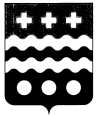 РОССИЙСКАЯ  ФЕДЕРАЦИЯСОБРАНИЕ  ДЕПУТАТОВ МОЛОКОВСКОГО РАЙОНАТВЕРСКОЙ ОБЛАСТИР Е Ш Е Н И Е20.03.2015                                                                                            № 67-1                                                       п. МолоковоОб отчете начальника Молоковскогопункта полиции МО МВД России«Краснохолмский» за 2014 год   	Заслушав отчет начальника  Молоковского пункта полиции МО МВД России «Краснохолмский» Веселова С.С. о результатах деятельности межмуниципального отдела внутренних дел России «Краснохолмский» за 2014 год Собрание депутатов  Молоковского района решило:Информацию начальника  Молоковского пункта полиции МО МВД России «Краснохолмский» о работе пункта полиции за 2014 год принять к сведению (прилагается).Глава Молоковского района                                                          А.П. Ефименко